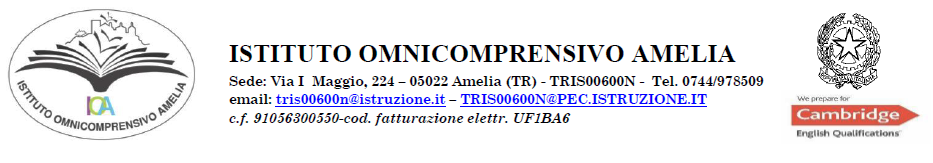 Al Dirigente Scolasticodell’Istituto Omnicomprensivo di Amelia __ l __ sottoscritt __    _________________________________________studente maggiorenne/genitore dell'alunn __ ____________________________________________________________frequentante la scuola secondaria__________________ di Amelia/Narniclasse _____ sezione ____CHIEDEassumendosi ogni responsabilità, che __ l __ propri __ figli __, nell'anno scolastico 2022/2023, si    assenti dalla scuola durante la pausa pranzo nel giorno di venerdì (per gli studenti minorenni)nell'anno scolastico 2022/2023, di assentarsi dalla scuola durante la pausa pranzo nel giorno di venerdì (per gli studenti maggiorenni)__ l __ sottoscritt __ esonera l’Istituto da ogni responsabilità circa eventuali incidenti che potrebbero verificarsi a danno proprio/del___ figlio___ fuori dall’edificio scolastico durante la pausa pranzo. Assicura che l'alunn __/che __l__ sottoscritt__ rientrerà a scuola per le attività didattiche pomeridiane.                   data                                                             firma dello studente maggiorenne/del genitore_____________________                                               _________________________________***************************************************************************************VISTA la richiesta, si autorizza l__ studente/studentessa____________________________________ad assentarsi dalla scuola per il pranzo            data	LA DIRIGENTE SCOLASTICA________________	Dott.ssa Tiziana Lorenzoni